Publicado en Madrid el 24/06/2022 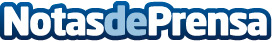 Fundación Mahou San Miguel celebra la graduación de 120 alumnos de su programa de formación en HosteleríaTodos forman parte de Creamos Oportunidades en Hostelería y Turismo, un programa global de formación para el empleo que incluye iniciativas orientadas a abrir las puertas del mercado laboral a jóvenes con talentoDatos de contacto:Autor914115868Nota de prensa publicada en: https://www.notasdeprensa.es/fundacion-mahou-san-miguel-celebra-la Categorias: Restauración Recursos humanos http://www.notasdeprensa.es